Lesson 11:  The Special Role of Zero in FactoringStudent OutcomesStudents find solutions to polynomial equations where the polynomial expression is not factored into linear factors. Students construct a polynomial function that has a specified set of zeros with stated multiplicity.Lesson Notes This lesson focuses on the first part of standard A-APR.B.3, identifying zeros of polynomials presented in factored form.  Although the terms root and zero are interchangeable, for consistency only the term zero is used throughout this lesson and in later lessons.  The second part of the standard, using the zeros to construct a rough graph of a polynomial function, is delayed until Lesson 14.  The ideas that begin in this lesson continue in Lesson 19, in which students will be able to associate a zero of a polynomial function to a factor in the factored form of the associated polynomial as a consequence of the Remainder Theorem, and culminate in Lesson 39, in which students apply the Fundamental Theorem of Algebra to factor polynomial expressions completely over the complex numbers. ClassworkOpening Exercise (12 minutes)
Opening ExerciseFind all solutions to the equation . The main point of this opening exercise is for students to recognize and then formalize that the statement “If  then  or ” applies not only when  and  are numbers or linear functions (which we used when solving a quadratic equation), but also applies to cases where  and  are polynomial functions of any degree.In small groups, let students discuss ways to solve this equation.  Walk around the room and offer advice such as, “Have you considered factoring each quadratic expression?  What do you get?”  As soon as one group factors both quadratic expressions, or when three minutes have passed, show, or let that group show, the factorization on the board.What are the solutions to this equation? Why?If  is any number other than ,, , , then each factor is a nonzero number, i.e., , , etc.  However, the multiplication of four nonzero numbers is nonzero, so that value of  cannot be a solution.  Therefore, the only possible solutions are , , , and .  It is easy to confirm that these are indeed solutions by substituting them each into the equation individually.Why are these numbers also solutions to the original equation?Because the expression  is equivalent to .Now let’s study the solutions to  and  separately.What are the solutions to ?,What are the solutions to ?,Relate the solutions of the equation  to the solutions of the compound statement, “ or .”They are the same.Given two polynomial functions  and  of any degree, the solution set of the equation  is the union of the solution set of  and the solution set of .  Can you explain why? Lead students in a discussion of the following proof:  Suppose  is a solution to the equation ; that is, it is a number that satisfies .  Since  is a number and  is a number, one or both of them must be zero, by the zero product property that states, “If the product of two numbers is zero, then at least one of the numbers is zero.”  Therefore,  or , which means  is a solution to the compound statement, “ or .”Now let’s prove the other direction and show that if  is a solution to the compound statement, then it is a solution to the equation .  This direction is also easy:  Suppose  is a number such that either  or .  In the first case, .  In the second case, .  Hence, in either case,  is a solution to the equation .Students may have difficulty understanding the distinction between the equations  and   Help students understand that  is an equation in a variable  while  is the value of the function  when it is evaluated at the number.  Thus,  is a number.  For example, if  and  are the quadratic polynomials in the Opening Exercise, and we are considering the case when  is , then  and .  Therefore,  cannot be a solution to the equation .Communicate to students that they can use the statement below to break problems into simpler parts:Given any two polynomial functions  and , the set of solutions to the equation  can be found by solving , solving , and combining the solutions into one set. Ask your students to try the following exercise on their own.Exercise 1 (2 minutes)
Exercise 1Find the solutions of . The solutions to  are the solutions of  combined with the solutions of of .  These solutions are , , , and.In the next example, we look at a polynomial equation for which we already know a solution.  The goal of this example and the discussion that follows is to use a solution to the equation  to further factor the polynomial .  In doing so, we end with a description of the zeros of a function, a concept first introduced in Algebra I, Module 4.Example 1 (8 minutes)
Example 1Suppose we know that the polynomial equation  has three real solutions and that one of the factors of  is .  How can we find all three solutions to the given equation?Steer the discussion to help students conjecture that 

Since  is a factor and we know how to divide polynomials, we can find the quadratic polynomial by dividing:
Now we know that , and we also know that  is a quadratic polynomial that has linear factors  and . Therefore,  has the same solutions as , which has the same solutions as In this factored form, the solutions of  are readily apparent:, , and .Discussion (8 minutes)In Example  above, we saw that factoring the polynomial into linear factors helped us to find solutions to the original polynomial equation. 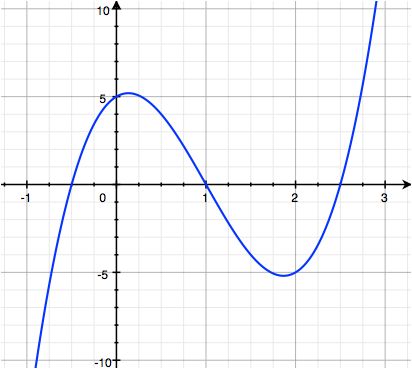 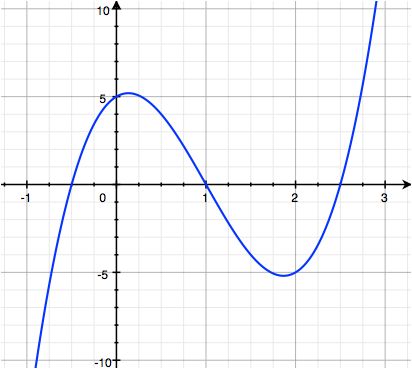 There is a corresponding notion for the zeros of a function.  Let  be a function whose domain is a subset of the real numbers and whose range is a subset of the real numbers.  A zero (or root) of the function  is a number  such that . The zeros of the function  are the -intercepts of the graph of :  these are , , and .By definition, a zero of a polynomial function  is a solution to the equation .  If  is a factor of a polynomial function , then  and  is a zero of .  However, consider the polynomial functions , , and 
.  Because , , and  the number  is a zero of , , and .  Likewise,  is also a zero of , , and .  Even though these polynomial functions have the same zeros, they are not the same function; they do not even have the same degree! 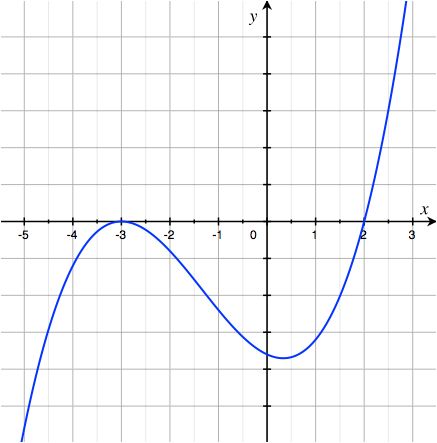 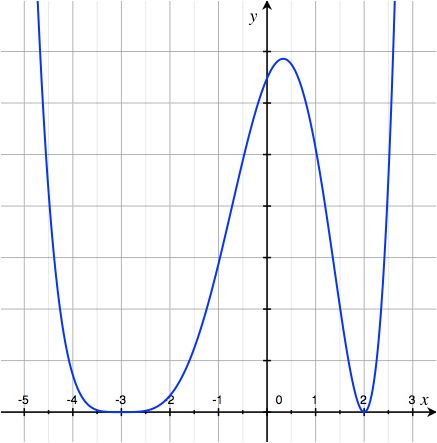 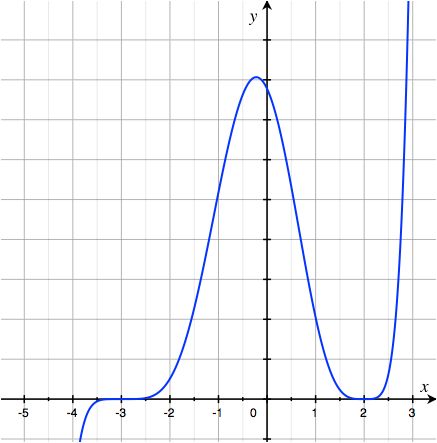 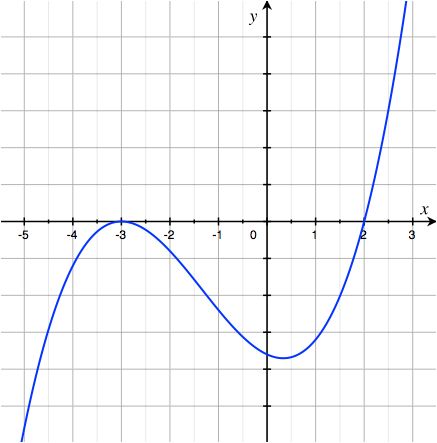 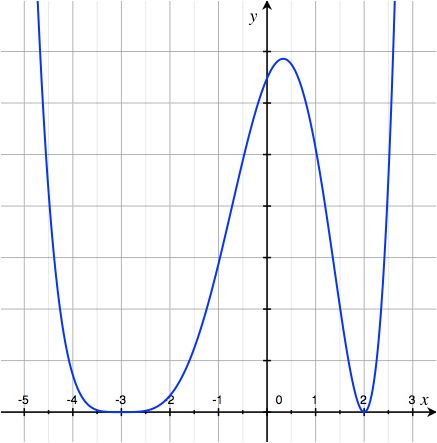 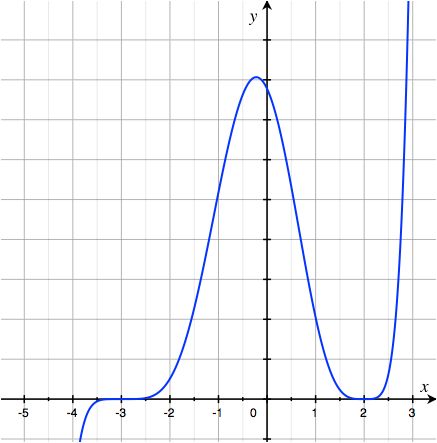 We would like to be able to distinguish between the zeros of these two polynomial functions.  If we write out all of the factors for , , and we see thatWe notice that  is a factor of  once, and  is a factor of  twice.  Thus, we say that  is a zero of  of multiplicity , and  is a zero of  of multiplicity .  Zeros of multiplicity  are usually just referred to as zeros, without mentioning the multiplicity.  What are the zeros of , with their multiplicities?For ,  is a zero of multiplicity , and  is a zero of multiplicity .What are the zeros of with their multiplicities?For ,  is a zero of multiplicity , and  is a zero of multiplicity .Can you look at the factored form of a polynomial equation and identify the zeros with their multiplicities? Explain how you know. Yes.  Each linear factor of the polynomial will produce a zero  with multiplicity .Can multiplicity be negative?  Can it be zero?  Can it be a fraction?No.  Multiplicity is the count of the number of times a factor appears in a factored polynomial expression.  Polynomials can only have positive integer exponents, so a factor must have positive integer exponents.  Thus, the multiplicity of a zero must be a positive integer. Note:  In Lesson 14, students will use the zeros of a polynomial function together with their multiplicities to create a graph of the function, and in Lesson 19, students will use the zeros of a polynomial function with their multiplicities to construct the equation of the function.Exercises 2–5 (8 minutes)
Exercises 2–5 Find the zeros of the following polynomial functions, with their multiplicities. with multiplicity  with multiplicity  with multiplicity  with multiplicity with multiplicity  with multiplicity  with multiplicity Find a polynomial function that has the following zeros and multiplicities.  What is the degree of your polynomial?The degree of  is . Is there more than one polynomial function that has the same zeros and multiplicities as the one you found in Exercise 3?   Yes.  Consider  .  Since there are no real solutions to , adding this factor does not produce a new zero.  Thus  and  have the same zeros and multiplicities but are different functions.  Can you find a rule that relates the multiplicities of the zeros to the degree of the polynomial function?Yes.  If  is a polynomial function of degree , then the sum of the multiplicities of all of the zeros is less than or equal to .  If  can be factored into linear terms, then the sum of the multiplicities of all of the zeros is exactly equal to .Closing (2 minutes)Ask students to summarize the key ideas of the lesson, either in writing or with a neighbor.  Consider posing the questions below. Part of the lesson today has been that given two polynomials,  and , we can determine solutions to  by solving both  and  even if they are high degree polynomials.  If  and  are polynomial functions that do not have any real number zeros, do you think the equation still has real number solutions?  Can you give an example of two such functions?If  for all real numbers  and  for all real numbers , then there is no possible way to have . For example:  If  and , then the equation  has no real solutions.The following vocabulary was introduced in Algebra I (please see Module 3 and Module 4 in Algebra I).  While you should not have to teach these terms explicitly, it may still be a good idea to go through them with your class.
Relevant Vocabulary TermsIn the definitions below, the symbol  stands for the set of real numbers.Function:  A function is a correspondence between two sets,  and , in which each element of  is assigned to one and only one element of .  The set  in the definition above is called the domain of the function.  The range (or image) of the function is the subset of , denoted , that is defined by the following property:   is an element of  if and only if there is an  in  such that .If  where  can be any real number, then the domain is all real numbers (denoted ), and the range is the set of non-negative real numbers.Polynomial Function:  Given a polynomial expression in one variable, a polynomial function in one variable is a function  such that for each real number  in the domain,  is the value found by substituting the number  into all instances of the variable symbol in the polynomial expression and evaluating.  It can be shown that if a function  is a polynomial function, then there is some non-negative integer  and collection of real numbers , , ,,  with  such that the function satisfies the equationfor every real number  in the domain, which is called the standard form of the polynomial function.  The function 
, where  can be any real number, is an example of a function written in standard form.Degree of a Polynomial Function:  The degree of a polynomial function is the degree of the polynomial expression used to define the polynomial function.  The degree of  is 3, but the degree of  is  because when  is put into standard form, it is .Constant Function:  A constant function is a polynomial function of degree 0.  A constant function is of the form , for a constant .Linear Function:  A linear function is a polynomial function of degree .  A linear function is of the form , for constants  and  with .Quadratic Function:  A quadratic function is a polynomial function of degree.  A quadratic function is in standard form if it is written in the form , for constants , , with  and any real number.  Cubic Function:  A cubic function is a polynomial function of degree .  A cubic function is of the form  for constants  with .Zeros or Roots of a Function:  A zero (or root) of a function  is a number  of the domain such that 
.  A zero of a function is an element in the solution set of the equation .Exit Ticket (5 minutes)Name                 							         		Date              		         Lesson 11:  The Special Role of Zero in FactoringExit TicketA polynomial function  can be factored into seven factors:  , , and  factors of .  What are its zeros with multiplicity, and what is the degree of the polynomial?  Explain how you know. Exit Ticket Sample SolutionsA polynomial function  can be factored into seven factors:  , , and  factors of .  What are its zeros with multiplicity, and what is the degree of the polynomial?  Explain how you know.Zeros:   with multiplicity ;   with multiplicity ;   with multiplicity The polynomial has degree seven.  There are seven linear factors as given above, so .  If the factors were multiplied out, the leading term would be , so the degree of  is .Problem Set Sample SolutionsFor Problems 1–4, find all solutions to the given equations.  ,,,, Find four solutions to the equation., , , Find the zeros with multiplicity for the function .We can factor  to give .  Then  is a zero of multiplicity ,  is a zero of multiplicity , and  is a zero of multiplicity . Find two different polynomial functions that have zeros at , , and  of multiplicity . and Find two different polynomial functions that have a zero at  of multiplicity  and a zero at  of multiplicity .  and  Find three solutions to the equation .From Lesson 6, we know that  is a factor of , so three solutions are ,, and .Find two solutions to the equation .From Lesson 6, we know that  is a factor of , and  is a factor of , so two solutions are  and . If , , ,  are non-zero numbers, find the solutions to the equation  in terms of , ,, .Setting each factor equal to zero gives solutions  and .  Use the identity  to solve the equations given in Problems 12–13.Using algebra, we have .  Applying the difference of squares formula, we have.  Combining like terms gives , so the solutions are  and . =  Using algebra, we have .  Then , so we have .  Thus the solutions are  and .Consider the polynomial function .Divide  by the divisor  and rewrite in the form . Evaluate . Consider the polynomial function .Divide  by the divisor  and rewrite in the form . Evaluate . Consider the polynomial function .Divide  by the divisor  and rewrite in the form . Evaluate . Consider the polynomial function .Divide  by the divisor  and rewrite in the form . Evaluate . Make a conjecture based on the results of Questions 14–17.It seems that the zeros  of a polynomial function correspond to factors  in the equation of the polynomial. 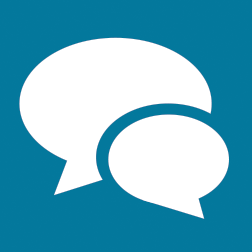 ZeroMultiplicity